You are Mine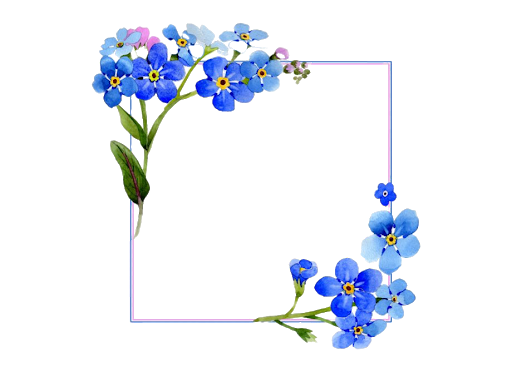 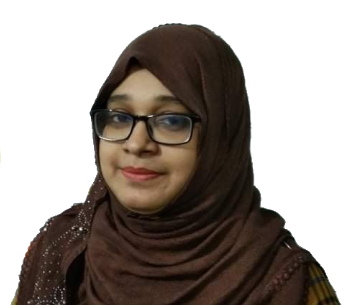 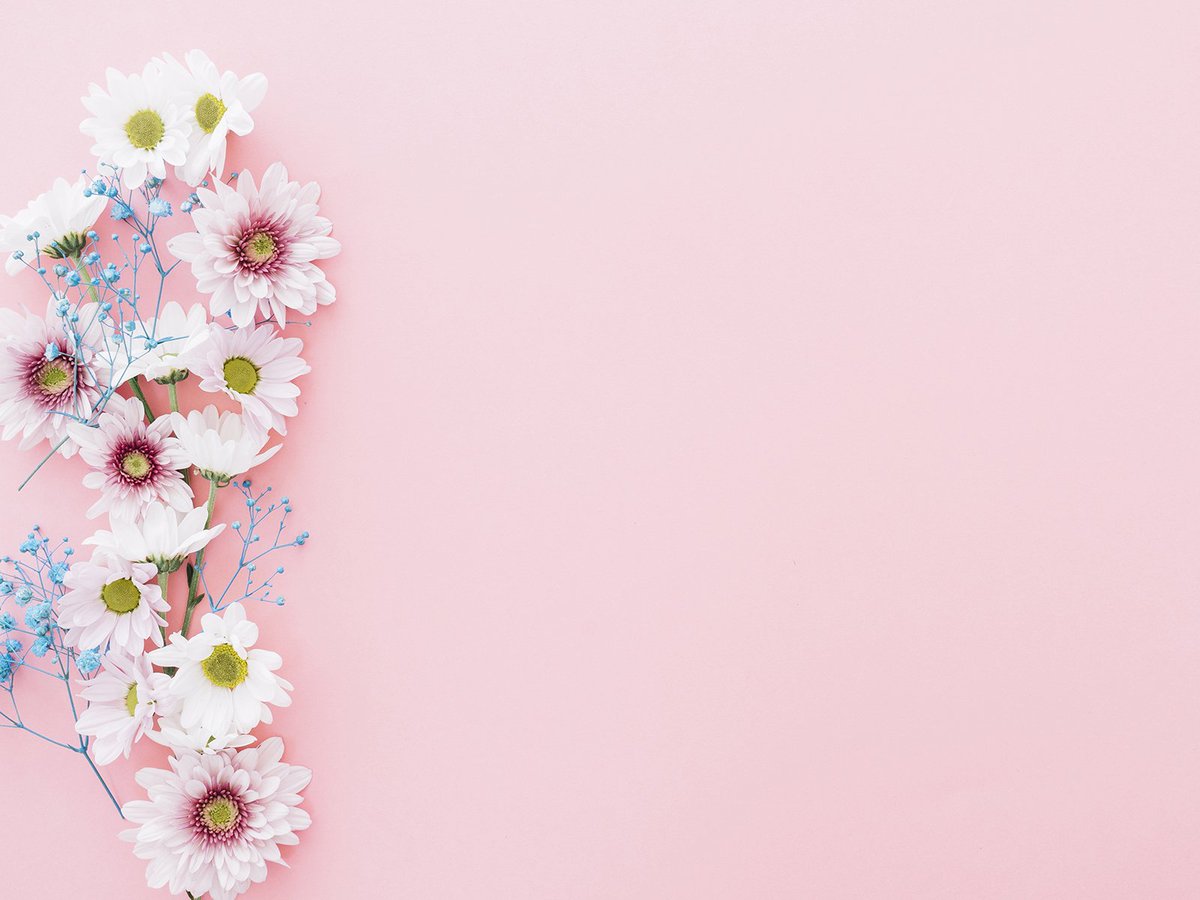 Ayasha Nahar HossainYou are the oneWhom I can show my tear,You are the one who know my fear…You know when I smileYou know the reason of my happiness.In your eyes I can see my dreams.In your arms  maybe I can feel my peace.I wish to fly in the skyBy holding your hands.Want to see the moonlightHope to enjoy a day on a beach.I want to die with youWant to live with you too.But I can’t.I can’t hold  your hand,Can’t even say you anything.But I can imagine thatYou are only mineAnd I mean it.